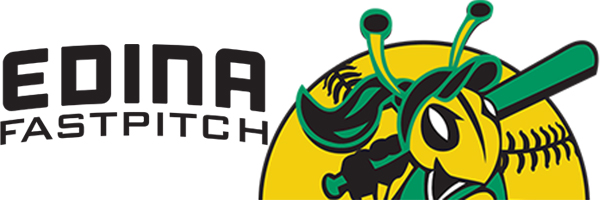 Practice Plan #4This practice will require five (5) coaches/parent volunteers and someone keeping time. Make sure you plan the personnel out ahead of time.6:00 Warm up jog to fence and back, Dynamic stretching6:05 Warm up playing catch (always working on good form)6:15 Run hitting circuit.One player on deck at each station and one player working that station. After six minutes are up, on deck player steps into that station while the player who just finished that station moves on to the next station and becomes that stations on deck player. If you have twelve players, each player will get thirty minutes of quality work.Station 12 minutes of plastic bat & balls right hand only swing of knee2 minutes left hand only2 minutes both handsStation 22 minutes off tee behind back, squish the bug2 minutes off tee slow easy perfect compact swings2 minutes off tee full speed compact swingsStation 32 or 4 minutes soft toss into net or fence (if no problem, only 2 minutes)2 to 4 minutes soft toss broom stick and wiffle golf ballsStation 42 minutes bunt straight2 minutes bunt 1st base line2 minutes bunt 3rd base lineStation 52 minutes bunting, pitching machine or live pitching4 minutes hitting, pitching machine or live pitching7:30 Practice is over on time